What is Trauma?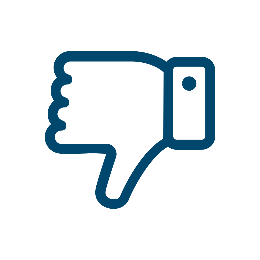 Trauma feels bad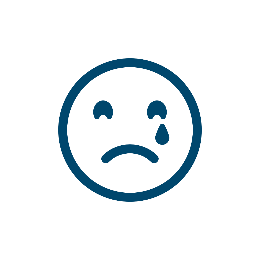 It can make you sad or angry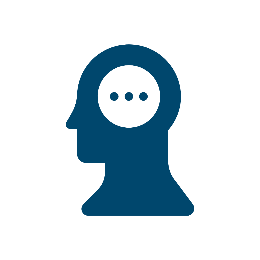 It can change how you think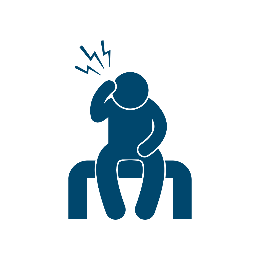 It can make you sick or soreTrauma can come when something bad happens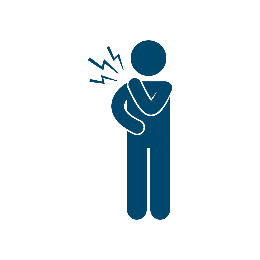 Like if someone hurts or scares you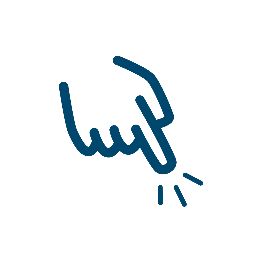 Trauma can happen if someone touches you in a bad way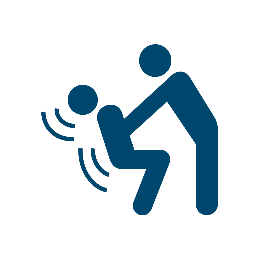 Or if someone bullies or abuses you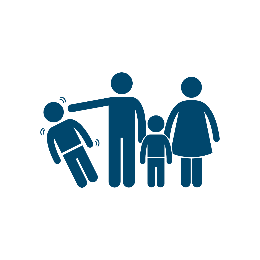 Trauma can happen if someone doesn’t look after you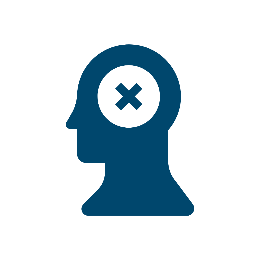 Or if you think something bad might happenWhen something bad happens, it is normal to feel bad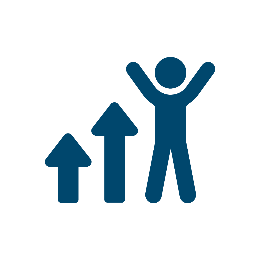 Mostly, you will feel better over time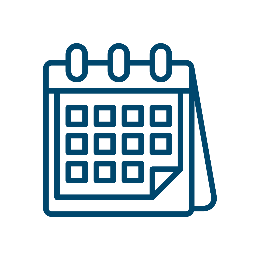 Trauma can make you feel bad for a long time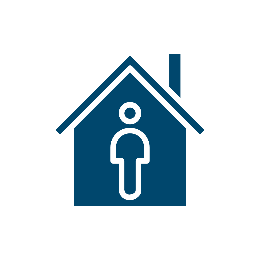 It can stop you doing things you like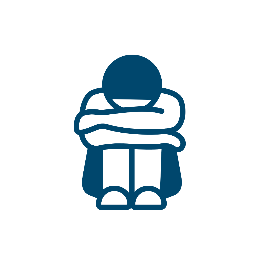 It can make you not want to see people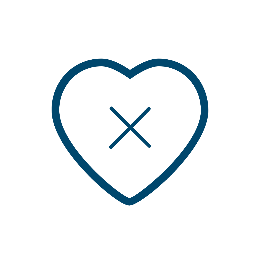 It can stop you from feeling things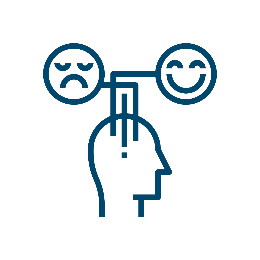 It can make you moody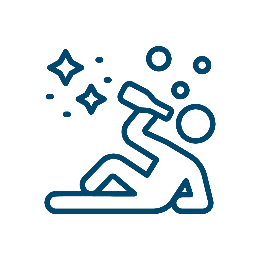 It can make you drink, smoke or take other drugs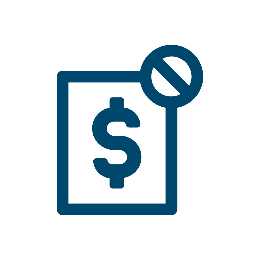 Getting support is free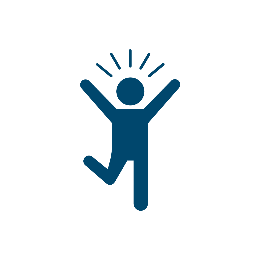 It can help you feel better